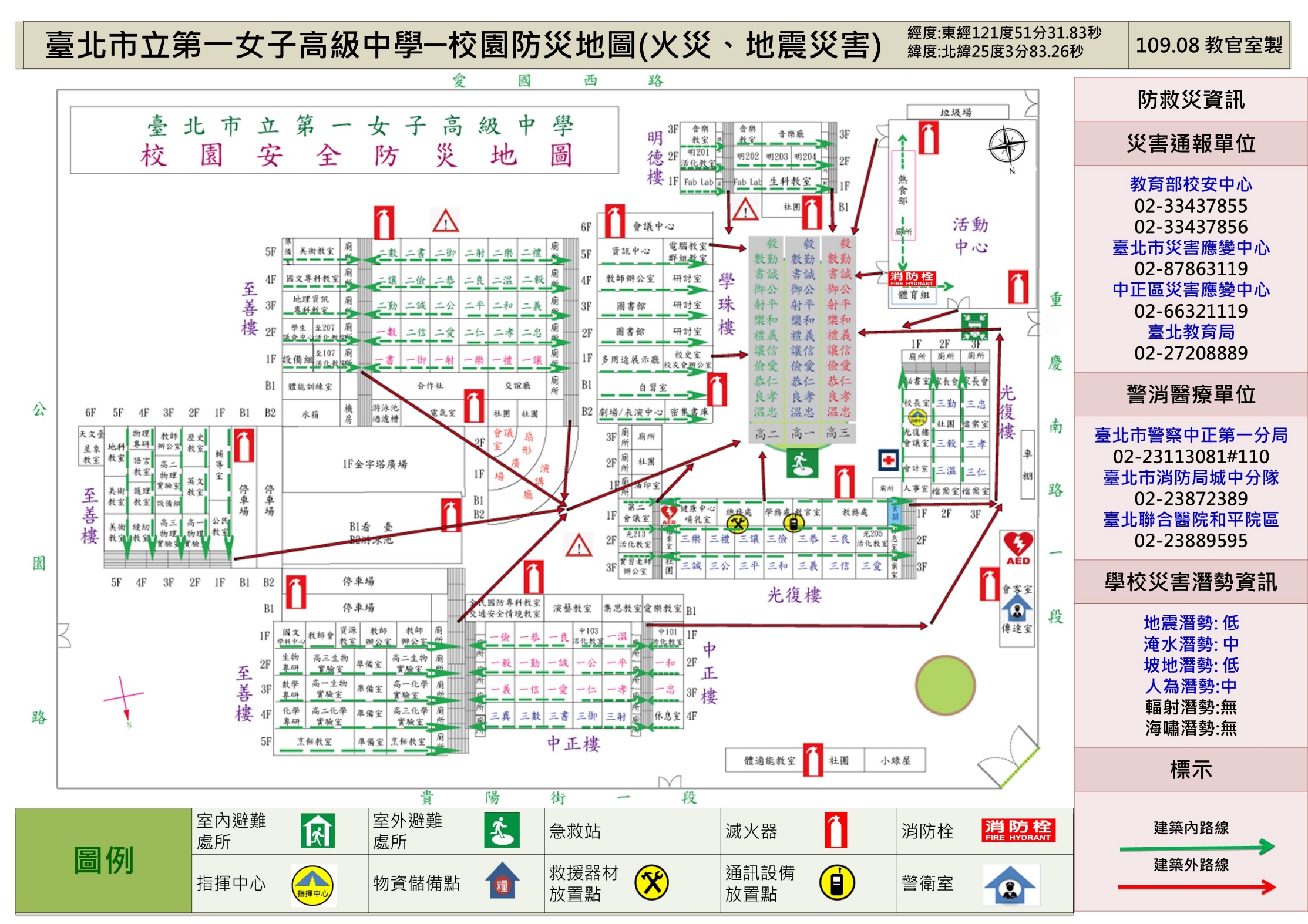 北一女中全校師生防災演練矩陣式腳本   　更新日期：109.09.07北一女中全校師生防災演練矩陣式腳本   　更新日期：109.09.07北一女中全校師生防災演練矩陣式腳本   　更新日期：109.09.07北一女中全校師生防災演練矩陣式腳本   　更新日期：109.09.07北一女中全校師生防災演練矩陣式腳本   　更新日期：109.09.07北一女中全校師生防災演練矩陣式腳本   　更新日期：109.09.07北一女中全校師生防災演練矩陣式腳本   　更新日期：109.09.07北一女中全校師生防災演練矩陣式腳本   　更新日期：109.09.07北一女中全校師生防災演練矩陣式腳本   　更新日期：109.09.07北一女中全校師生防災演練矩陣式腳本   　更新日期：109.09.07北一女中全校師生防災演練矩陣式腳本   　更新日期：109.09.07腳本設定思維事項發生時段發生時段發生時段□上課期間、□下課、□午休、□社團、綜合活動課程、□選修（跑班）課程、□上學或放學時段□上課期間、□下課、□午休、□社團、綜合活動課程、□選修（跑班）課程、□上學或放學時段□上課期間、□下課、□午休、□社團、綜合活動課程、□選修（跑班）課程、□上學或放學時段□上課期間、□下課、□午休、□社團、綜合活動課程、□選修（跑班）課程、□上學或放學時段□上課期間、□下課、□午休、□社團、綜合活動課程、□選修（跑班）課程、□上學或放學時段□上課期間、□下課、□午休、□社團、綜合活動課程、□選修（跑班）課程、□上學或放學時段□上課期間、□下課、□午休、□社團、綜合活動課程、□選修（跑班）課程、□上學或放學時段腳本設定思維事項地震災害地震災害地震災害震度：　5　（設定4至7之間）。※震度4：人有恐懼和躲避需求、震度5：建物結構恐有影響或受損、震度6：地層結構恐有變化或產生地貌改變震度：　5　（設定4至7之間）。※震度4：人有恐懼和躲避需求、震度5：建物結構恐有影響或受損、震度6：地層結構恐有變化或產生地貌改變震度：　5　（設定4至7之間）。※震度4：人有恐懼和躲避需求、震度5：建物結構恐有影響或受損、震度6：地層結構恐有變化或產生地貌改變震度：　5　（設定4至7之間）。※震度4：人有恐懼和躲避需求、震度5：建物結構恐有影響或受損、震度6：地層結構恐有變化或產生地貌改變震度：　5　（設定4至7之間）。※震度4：人有恐懼和躲避需求、震度5：建物結構恐有影響或受損、震度6：地層結構恐有變化或產生地貌改變震度：　5　（設定4至7之間）。※震度4：人有恐懼和躲避需求、震度5：建物結構恐有影響或受損、震度6：地層結構恐有變化或產生地貌改變震度：　5　（設定4至7之間）。※震度4：人有恐懼和躲避需求、震度5：建物結構恐有影響或受損、震度6：地層結構恐有變化或產生地貌改變腳本設定思維事項震度影響震度影響震度影響□電力有無：有電力□通訊有無（基地台及網路訊號是否中斷）：可通訊□電力有無：有電力□通訊有無（基地台及網路訊號是否中斷）：可通訊□電力有無：有電力□通訊有無（基地台及網路訊號是否中斷）：可通訊□電力有無：有電力□通訊有無（基地台及網路訊號是否中斷）：可通訊□電力有無：有電力□通訊有無（基地台及網路訊號是否中斷）：可通訊□電力有無：有電力□通訊有無（基地台及網路訊號是否中斷）：可通訊□電力有無：有電力□通訊有無（基地台及網路訊號是否中斷）：可通訊腳本設定思維事項應變啟動應變啟動應變啟動有電採全校廣播方式。□電力中斷時採用方式：大聲公。有電採全校廣播方式。□電力中斷時採用方式：大聲公。有電採全校廣播方式。□電力中斷時採用方式：大聲公。有電採全校廣播方式。□電力中斷時採用方式：大聲公。有電採全校廣播方式。□電力中斷時採用方式：大聲公。有電採全校廣播方式。□電力中斷時採用方式：大聲公。有電採全校廣播方式。□電力中斷時採用方式：大聲公。腳本設定思維事項複合災害複合災害複合災害□火災（地點、嚴重程度）：光復樓一樓工具室失火□土石流（方位、嚴重程度）：□毒化災（位置、嚴重程度、有無人員受害）：□建物結構受損（位置、嚴重程度）：□人員受傷（地點、受傷程度、人數）：。□火災（地點、嚴重程度）：光復樓一樓工具室失火□土石流（方位、嚴重程度）：□毒化災（位置、嚴重程度、有無人員受害）：□建物結構受損（位置、嚴重程度）：□人員受傷（地點、受傷程度、人數）：。□火災（地點、嚴重程度）：光復樓一樓工具室失火□土石流（方位、嚴重程度）：□毒化災（位置、嚴重程度、有無人員受害）：□建物結構受損（位置、嚴重程度）：□人員受傷（地點、受傷程度、人數）：。□火災（地點、嚴重程度）：光復樓一樓工具室失火□土石流（方位、嚴重程度）：□毒化災（位置、嚴重程度、有無人員受害）：□建物結構受損（位置、嚴重程度）：□人員受傷（地點、受傷程度、人數）：。□火災（地點、嚴重程度）：光復樓一樓工具室失火□土石流（方位、嚴重程度）：□毒化災（位置、嚴重程度、有無人員受害）：□建物結構受損（位置、嚴重程度）：□人員受傷（地點、受傷程度、人數）：。□火災（地點、嚴重程度）：光復樓一樓工具室失火□土石流（方位、嚴重程度）：□毒化災（位置、嚴重程度、有無人員受害）：□建物結構受損（位置、嚴重程度）：□人員受傷（地點、受傷程度、人數）：。□火災（地點、嚴重程度）：光復樓一樓工具室失火□土石流（方位、嚴重程度）：□毒化災（位置、嚴重程度、有無人員受害）：□建物結構受損（位置、嚴重程度）：□人員受傷（地點、受傷程度、人數）：。腳本設定思維事項支援單位支援單位支援單位□消防、□警政、衛生（台北市立和平醫院）、□社政（含鄰里、區公所）、□大眾運輸、電力公司□消防、□警政、衛生（台北市立和平醫院）、□社政（含鄰里、區公所）、□大眾運輸、電力公司□消防、□警政、衛生（台北市立和平醫院）、□社政（含鄰里、區公所）、□大眾運輸、電力公司□消防、□警政、衛生（台北市立和平醫院）、□社政（含鄰里、區公所）、□大眾運輸、電力公司□消防、□警政、衛生（台北市立和平醫院）、□社政（含鄰里、區公所）、□大眾運輸、電力公司□消防、□警政、衛生（台北市立和平醫院）、□社政（含鄰里、區公所）、□大眾運輸、電力公司□消防、□警政、衛生（台北市立和平醫院）、□社政（含鄰里、區公所）、□大眾運輸、電力公司腳本設定思維事項雨天備案雨天備案雨天備案□維持全規模演練（攜雨具）、□變更疏散地點（能避雨之集合位置）行政採部分動員（或緊急應變編組改至能避雨之集合位置）□學生採部分動員（學生幹部至能避雨之指定集合位置，或所有學生僅做趴下、掩護、穩住）□老師採部分動員（指定之專科老師、導師）□其它：　　　　　　　　。□維持全規模演練（攜雨具）、□變更疏散地點（能避雨之集合位置）行政採部分動員（或緊急應變編組改至能避雨之集合位置）□學生採部分動員（學生幹部至能避雨之指定集合位置，或所有學生僅做趴下、掩護、穩住）□老師採部分動員（指定之專科老師、導師）□其它：　　　　　　　　。□維持全規模演練（攜雨具）、□變更疏散地點（能避雨之集合位置）行政採部分動員（或緊急應變編組改至能避雨之集合位置）□學生採部分動員（學生幹部至能避雨之指定集合位置，或所有學生僅做趴下、掩護、穩住）□老師採部分動員（指定之專科老師、導師）□其它：　　　　　　　　。□維持全規模演練（攜雨具）、□變更疏散地點（能避雨之集合位置）行政採部分動員（或緊急應變編組改至能避雨之集合位置）□學生採部分動員（學生幹部至能避雨之指定集合位置，或所有學生僅做趴下、掩護、穩住）□老師採部分動員（指定之專科老師、導師）□其它：　　　　　　　　。□維持全規模演練（攜雨具）、□變更疏散地點（能避雨之集合位置）行政採部分動員（或緊急應變編組改至能避雨之集合位置）□學生採部分動員（學生幹部至能避雨之指定集合位置，或所有學生僅做趴下、掩護、穩住）□老師採部分動員（指定之專科老師、導師）□其它：　　　　　　　　。□維持全規模演練（攜雨具）、□變更疏散地點（能避雨之集合位置）行政採部分動員（或緊急應變編組改至能避雨之集合位置）□學生採部分動員（學生幹部至能避雨之指定集合位置，或所有學生僅做趴下、掩護、穩住）□老師採部分動員（指定之專科老師、導師）□其它：　　　　　　　　。□維持全規模演練（攜雨具）、□變更疏散地點（能避雨之集合位置）行政採部分動員（或緊急應變編組改至能避雨之集合位置）□學生採部分動員（學生幹部至能避雨之指定集合位置，或所有學生僅做趴下、掩護、穩住）□老師採部分動員（指定之專科老師、導師）□其它：　　　　　　　　。想定109年　9　月　11　日　14　時　20　分，臺北市發生震度（　5級　）地震，地震持續30秒（造成：□人員受傷□電力□及通訊中斷，產生 光復樓一樓工具室火災 複合性災害）。以下紅字底線皆為台詞109年　9　月　11　日　14　時　20　分，臺北市發生震度（　5級　）地震，地震持續30秒（造成：□人員受傷□電力□及通訊中斷，產生 光復樓一樓工具室火災 複合性災害）。以下紅字底線皆為台詞109年　9　月　11　日　14　時　20　分，臺北市發生震度（　5級　）地震，地震持續30秒（造成：□人員受傷□電力□及通訊中斷，產生 光復樓一樓工具室火災 複合性災害）。以下紅字底線皆為台詞109年　9　月　11　日　14　時　20　分，臺北市發生震度（　5級　）地震，地震持續30秒（造成：□人員受傷□電力□及通訊中斷，產生 光復樓一樓工具室火災 複合性災害）。以下紅字底線皆為台詞109年　9　月　11　日　14　時　20　分，臺北市發生震度（　5級　）地震，地震持續30秒（造成：□人員受傷□電力□及通訊中斷，產生 光復樓一樓工具室火災 複合性災害）。以下紅字底線皆為台詞109年　9　月　11　日　14　時　20　分，臺北市發生震度（　5級　）地震，地震持續30秒（造成：□人員受傷□電力□及通訊中斷，產生 光復樓一樓工具室火災 複合性災害）。以下紅字底線皆為台詞109年　9　月　11　日　14　時　20　分，臺北市發生震度（　5級　）地震，地震持續30秒（造成：□人員受傷□電力□及通訊中斷，產生 光復樓一樓工具室火災 複合性災害）。以下紅字底線皆為台詞109年　9　月　11　日　14　時　20　分，臺北市發生震度（　5級　）地震，地震持續30秒（造成：□人員受傷□電力□及通訊中斷，產生 光復樓一樓工具室火災 複合性災害）。以下紅字底線皆為台詞109年　9　月　11　日　14　時　20　分，臺北市發生震度（　5級　）地震，地震持續30秒（造成：□人員受傷□電力□及通訊中斷，產生 光復樓一樓工具室火災 複合性災害）。以下紅字底線皆為台詞109年　9　月　11　日　14　時　20　分，臺北市發生震度（　5級　）地震，地震持續30秒（造成：□人員受傷□電力□及通訊中斷，產生 光復樓一樓工具室火災 複合性災害）。以下紅字底線皆為台詞演練進程演練進程時間情境設定情境設定指揮官陳智源／副指揮官陳汶靖通報組避難引導組搶救組安全防護組緊急救護組演練進程演練進程時間情境設定情境設定指揮官陳智源／副指揮官陳汶靖組長：江佳珍代理：李啟正組員：  9 人組長：陳汶靖代理：陳怡靜組員： 20  人組長：董致平代理：黃勝君組員： 15　人組長：賴柷宏代理：褚嘉慧組員： 16　人組長：王惠蘭代理：胡素玲組員：  12 人由生輔組長李啟正教官對全校實施廣播：待會２點２０分為本校防災疏散演練，請同學現在返回教室不要在教室外面逗留，也請各班導師隨班督導，教職員工等其他人員則在辦公室待命，並配合廣播系統所發布狀況，確實完成避難與疏散各項動作要求，地震警報發布時，請全體師生立刻蹲在桌下尋求掩護；地震暫停進行疏散時，請全程以書包或書本保護頭部，下樓靠牆行進至操場集合。（廣播兩次）由生輔組長李啟正教官對全校實施廣播：待會２點２０分為本校防災疏散演練，請同學現在返回教室不要在教室外面逗留，也請各班導師隨班督導，教職員工等其他人員則在辦公室待命，並配合廣播系統所發布狀況，確實完成避難與疏散各項動作要求，地震警報發布時，請全體師生立刻蹲在桌下尋求掩護；地震暫停進行疏散時，請全程以書包或書本保護頭部，下樓靠牆行進至操場集合。（廣播兩次）由生輔組長李啟正教官對全校實施廣播：待會２點２０分為本校防災疏散演練，請同學現在返回教室不要在教室外面逗留，也請各班導師隨班督導，教職員工等其他人員則在辦公室待命，並配合廣播系統所發布狀況，確實完成避難與疏散各項動作要求，地震警報發布時，請全體師生立刻蹲在桌下尋求掩護；地震暫停進行疏散時，請全程以書包或書本保護頭部，下樓靠牆行進至操場集合。（廣播兩次）由生輔組長李啟正教官對全校實施廣播：待會２點２０分為本校防災疏散演練，請同學現在返回教室不要在教室外面逗留，也請各班導師隨班督導，教職員工等其他人員則在辦公室待命，並配合廣播系統所發布狀況，確實完成避難與疏散各項動作要求，地震警報發布時，請全體師生立刻蹲在桌下尋求掩護；地震暫停進行疏散時，請全程以書包或書本保護頭部，下樓靠牆行進至操場集合。（廣播兩次）由生輔組長李啟正教官對全校實施廣播：待會２點２０分為本校防災疏散演練，請同學現在返回教室不要在教室外面逗留，也請各班導師隨班督導，教職員工等其他人員則在辦公室待命，並配合廣播系統所發布狀況，確實完成避難與疏散各項動作要求，地震警報發布時，請全體師生立刻蹲在桌下尋求掩護；地震暫停進行疏散時，請全程以書包或書本保護頭部，下樓靠牆行進至操場集合。（廣播兩次）由生輔組長李啟正教官對全校實施廣播：待會２點２０分為本校防災疏散演練，請同學現在返回教室不要在教室外面逗留，也請各班導師隨班督導，教職員工等其他人員則在辦公室待命，並配合廣播系統所發布狀況，確實完成避難與疏散各項動作要求，地震警報發布時，請全體師生立刻蹲在桌下尋求掩護；地震暫停進行疏散時，請全程以書包或書本保護頭部，下樓靠牆行進至操場集合。（廣播兩次）由生輔組長李啟正教官對全校實施廣播：待會２點２０分為本校防災疏散演練，請同學現在返回教室不要在教室外面逗留，也請各班導師隨班督導，教職員工等其他人員則在辦公室待命，並配合廣播系統所發布狀況，確實完成避難與疏散各項動作要求，地震警報發布時，請全體師生立刻蹲在桌下尋求掩護；地震暫停進行疏散時，請全程以書包或書本保護頭部，下樓靠牆行進至操場集合。（廣播兩次）由生輔組長李啟正教官對全校實施廣播：待會２點２０分為本校防災疏散演練，請同學現在返回教室不要在教室外面逗留，也請各班導師隨班督導，教職員工等其他人員則在辦公室待命，並配合廣播系統所發布狀況，確實完成避難與疏散各項動作要求，地震警報發布時，請全體師生立刻蹲在桌下尋求掩護；地震暫停進行疏散時，請全程以書包或書本保護頭部，下樓靠牆行進至操場集合。（廣播兩次）由生輔組長李啟正教官對全校實施廣播：待會２點２０分為本校防災疏散演練，請同學現在返回教室不要在教室外面逗留，也請各班導師隨班督導，教職員工等其他人員則在辦公室待命，並配合廣播系統所發布狀況，確實完成避難與疏散各項動作要求，地震警報發布時，請全體師生立刻蹲在桌下尋求掩護；地震暫停進行疏散時，請全程以書包或書本保護頭部，下樓靠牆行進至操場集合。（廣播兩次）由生輔組長李啟正教官對全校實施廣播：待會２點２０分為本校防災疏散演練，請同學現在返回教室不要在教室外面逗留，也請各班導師隨班督導，教職員工等其他人員則在辦公室待命，並配合廣播系統所發布狀況，確實完成避難與疏散各項動作要求，地震警報發布時，請全體師生立刻蹲在桌下尋求掩護；地震暫停進行疏散時，請全程以書包或書本保護頭部，下樓靠牆行進至操場集合。（廣播兩次）由生輔組長李啟正教官對全校實施廣播：待會２點２０分為本校防災疏散演練，請同學現在返回教室不要在教室外面逗留，也請各班導師隨班督導，教職員工等其他人員則在辦公室待命，並配合廣播系統所發布狀況，確實完成避難與疏散各項動作要求，地震警報發布時，請全體師生立刻蹲在桌下尋求掩護；地震暫停進行疏散時，請全程以書包或書本保護頭部，下樓靠牆行進至操場集合。（廣播兩次）(一)災害發生(一)災害發生1420地震速報系統發出警報（5級地震），地震來臨。地震速報系統發出警報（5級地震），地震來臨。依「趴下、掩護、穩住」要領，就地掩避保護頭頸部。依「趴下、掩護、穩住」要領，就地掩避保護頭頸部。依「趴下、掩護、穩住」要領，就地掩避保護頭頸部。依「趴下、掩護、穩住」要領，就地掩避保護頭頸部。依「趴下、掩護、穩住」要領，就地掩避保護頭頸部。依「趴下、掩護、穩住」要領，就地掩避保護頭頸部。(二)避難疏散及應變啟動(二)避難疏散及應變啟動1422地震停（暫）止。地震停（暫）止。穿戴防護帽、防災背心，準備成立指揮中心集合。指揮官：立刻要求全校師生進行疏散。1.穿戴防護帽、防災背心，攜帶防災裝備前往指揮中心。2.攜帶校安暨外部機關緊急通聯電話。3.持續掌握及評估災害資訊。1.穿戴防護帽、防災背心，攜帶防災裝備，就分配各避難引導位置，引導師生疏散。2.依疏散動線逐步移向指揮中心並清查人數。1.穿戴防護帽、防災背心，攜帶防災裝備，至搶救組待命集合。2.疏散過程適時留意校園危害情形，掌握搜救資訊。1.穿戴防護帽、防災背心，攜帶防災裝備，至安全防護組待命集合。2.初步瞭解電力或重要機電設備狀況，有無停、跳電。1.穿戴防護帽、防災背心，攜帶緊急救護器材，設置急救站。2.需攜帶特殊個案清冊、緊急連絡人清冊。(二)避難疏散及應變啟動(二)避難疏散及應變啟動1422地震停（暫）止。地震停（暫）止。由李啟正教官對全校實施廣播：現在地震暫歇，大家不要慌張，請同學拿書包或書本保護頭部，請導師帶上安全防護帽引導學生進行疏散，安靜地向操場集合點名，遵守「不推、不跑、不語」安全原則。離開班級時，請攜帶班級防災包，並保管好個人手機及貴重物品，也請全校教職員現在盡速前往操場疏散。由李啟正教官對全校實施廣播：現在地震暫歇，大家不要慌張，請同學拿書包或書本保護頭部，請導師帶上安全防護帽引導學生進行疏散，安靜地向操場集合點名，遵守「不推、不跑、不語」安全原則。離開班級時，請攜帶班級防災包，並保管好個人手機及貴重物品，也請全校教職員現在盡速前往操場疏散。由李啟正教官對全校實施廣播：現在地震暫歇，大家不要慌張，請同學拿書包或書本保護頭部，請導師帶上安全防護帽引導學生進行疏散，安靜地向操場集合點名，遵守「不推、不跑、不語」安全原則。離開班級時，請攜帶班級防災包，並保管好個人手機及貴重物品，也請全校教職員現在盡速前往操場疏散。由李啟正教官對全校實施廣播：現在地震暫歇，大家不要慌張，請同學拿書包或書本保護頭部，請導師帶上安全防護帽引導學生進行疏散，安靜地向操場集合點名，遵守「不推、不跑、不語」安全原則。離開班級時，請攜帶班級防災包，並保管好個人手機及貴重物品，也請全校教職員現在盡速前往操場疏散。由李啟正教官對全校實施廣播：現在地震暫歇，大家不要慌張，請同學拿書包或書本保護頭部，請導師帶上安全防護帽引導學生進行疏散，安靜地向操場集合點名，遵守「不推、不跑、不語」安全原則。離開班級時，請攜帶班級防災包，並保管好個人手機及貴重物品，也請全校教職員現在盡速前往操場疏散。由李啟正教官對全校實施廣播：現在地震暫歇，大家不要慌張，請同學拿書包或書本保護頭部，請導師帶上安全防護帽引導學生進行疏散，安靜地向操場集合點名，遵守「不推、不跑、不語」安全原則。離開班級時，請攜帶班級防災包，並保管好個人手機及貴重物品，也請全校教職員現在盡速前往操場疏散。進程進程時間情境設定情境設定指（副）揮官通報組避難引導組搶救組安全防護組緊急救護組(三)災情掌握與清查回報(三)災情掌握與清查回報1430成立緊急應變小組，並清點應變編組人員成立緊急應變小組，並清點應變編組人員指揮官：災害應變中心成立，請各組清查人數回報，同步測試對講機。組長：通報組人員到齊。組長：避難引導組人員到齊。組長：搶救組人員到齊。組長：安全防護組到齊。組長：緊急救護組人員到齊。(三)災情掌握與清查回報(三)災情掌握與清查回報1435全面清查人員及校舍，並要求強制撤離全面清查人員及校舍，並要求強制撤離指揮官：請完成全校人員清查，並掌握有無受傷、受困或失踪情形；安全防護組重返校舍巡檢，並注意自身安全。組長指示各班取出班級防災包內點名卡，盡速填畢送交指揮中心實施人員安全回報及統計。透過全校師生人員清冊確認人員狀況。持續蒐整全校人員安全狀況。組長指示組員引導全校師生至操場，依升旗班級隊形集合點名。其餘人員請於指揮中心旁空地待命。組長請特教老師列出本校身障學生所在教室，必要時提供輪椅協助。組長與安全防護組保持聯繫，若安全防護組回報有師生受傷，則指示組員依循疏散動線進行救援，並通知緊急救護組做好醫療準備。組長：請士帆、羚怡巡查學珠樓；文苓、陳信巡查至善樓南側樓層；穎慶、旆圩巡查至善樓東側北側樓層；雅惠、語喬巡視光復樓各樓層；若有教師或師生不願疏散，請要求強制撤離，並引導至操場。平安、世傑、乙斌巡查各電梯並拉封鎖線。安全防護組已指派人員至各責任區巡視。緊急救護組應準備好各種醫療器材，隨時掌握傷患資訊，盡速進行傷檢、包紥或後送評估。校內輔導老師安撫師生恐慌情緒。進程進程時間情境設定情境設定指（副）揮官通報組避難引導組搶救組安全防護組緊急救護組(三)災情掌握與清查回報(三)災情掌握與清查回報1440人員及校舍清查結果回報人員及校舍清查結果回報指揮官：安全防護組巡查校舍狀況如何？持續掌握人員安全及校園災損狀況，管制向臺北市災害應變中心、校安中心回報。避難引導組視災情狀況及搶救組人力需求待命支援。搶救組同步掌握災損資訊以為搶救行動參考。組長：報告指揮官，經巡查光復樓組員發現，光復樓一樓工具室有火苗出現。(四)緊急搜救與傷患救助(四)緊急搜救與傷患救助1450光復樓一樓工具室光復樓一樓工具室指揮官：請安全防護組加派人員前往滅火。持續掌握人員安全及校園災損狀況，管制向臺北市災害應變中心、校安中心回報。避難引導組視災情狀況及搶救組人力需求待命支援。安全防護組確認無其他人員受困。(五)學生安置與災後通報(五)學生安置與災後通報1500重返教室上課重返教室上課指揮官：請安全防護組最終確認校舍安全情形，以判斷能否重返教室上課。1.請學生利用1991報平安留言平台向家人報平安。2.導師與副導師利用班級聯絡群組等管道向家長說明學校狀況。3.學校校網等公告學校安全狀況以利家長查詢。組長：請平安、世傑、乙斌再次巡視校舍，檢視公共設施有無損壞，建物結構是否安全。針對危險的設施或建物拉設黃色禁止進入警示帶。報告指揮官，目前校舍暫無立即性危險，應可宣布正常上課。(五)學生安置與災後通報(五)學生安置與災後通報1500重返教室上課重返教室上課指揮官：所有人安靜解散，重返教室上課；請各班導師與副導師引領學生返回教室，全校師生切勿搭乘電梯。向校安中心及臺北市災害應變中心完整回報。進行災損復原管制，並至校安中心網頁「天然災害災損及停課通報系統」填報災損情形。(五)學生安置與災後通報(五)學生安置與災後通報1500重返教室上課重返教室上課指揮官：所有人安靜解散，重返教室上課；請各班導師與副導師引領學生返回教室，全校師生切勿搭乘電梯。各組返回辦公室進行防災裝備檢整、歸位，並進行器具修繕及耗品補充、申購。各組返回辦公室進行防災裝備檢整、歸位，並進行器具修繕及耗品補充、申購。各組返回辦公室進行防災裝備檢整、歸位，並進行器具修繕及耗品補充、申購。各組返回辦公室進行防災裝備檢整、歸位，並進行器具修繕及耗品補充、申購。各組返回辦公室進行防災裝備檢整、歸位，並進行器具修繕及耗品補充、申購。檢討會檢討會演練後應召開檢討會，以廣蒐意見與討論，增進投入及參與。演練後應召開檢討會，以廣蒐意見與討論，增進投入及參與。演練後應召開檢討會，以廣蒐意見與討論，增進投入及參與。演練後應召開檢討會，以廣蒐意見與討論，增進投入及參與。演練後應召開檢討會，以廣蒐意見與討論，增進投入及參與。演練後應召開檢討會，以廣蒐意見與討論，增進投入及參與。演練後應召開檢討會，以廣蒐意見與討論，增進投入及參與。演練後應召開檢討會，以廣蒐意見與討論，增進投入及參與。演練後應召開檢討會，以廣蒐意見與討論，增進投入及參與。